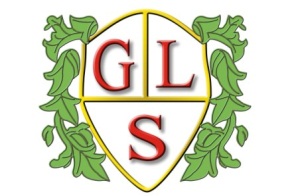 Class 6 Topics                      Autumn 2019           Science How are Everyday Objects Made?HistoryWould you take a Golden Ticket to the Moon?GeographyUK and SicilyICTE SafetyWhat is a Computer?Multimedia: Photogrpahs/TextSpanishNumbers to 20Number GamesREThe ChurchArtMatisseDesign TechnologyWhere food comes from- Grains (Bread/Cakes)PSHERelationshipsHealth and WellbeingPEGames (Wolves Foundation